软件系统验收申请表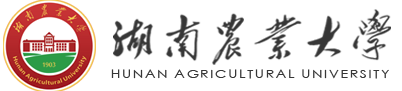 填写日期：     年    月    日 注：该表适用于单价或批量≥5万元（人民币）的软件项目。合同编号合同编号合同编号合同金额合同金额合同金额合同金额资产名称资产名称资产名称中标单位中标单位中标单位中标单位中标单位责任人中标单位责任人中标单位责任人联系电话（手机）联系电话（手机）联系电话（手机）联系电话（手机）使用单位负责人使用单位负责人使用单位负责人联系电话（手机）联系电话（手机）联系电话（手机）联系电话（手机）到货时间到货时间到货时间    年    月    日    年    月    日    年    月    日    年    月    日    年    月    日安装调试时间安装调试时间安装调试时间安装调试时间  年    月    日  年    月    日  年    月    日  年    月    日试运行开始时间试运行开始时间试运行开始时间安装地点安装地点安装地点安装地点教学楼栋   房教学楼栋   房教学楼栋   房教学楼栋   房履行合同情况（实际建设或供货是否完全按照合同执行，有变更的请说明并附相关资料，表格不够可另附页）履行合同情况（实际建设或供货是否完全按照合同执行，有变更的请说明并附相关资料，表格不够可另附页）履行合同情况（实际建设或供货是否完全按照合同执行，有变更的请说明并附相关资料，表格不够可另附页）履行合同情况（实际建设或供货是否完全按照合同执行，有变更的请说明并附相关资料，表格不够可另附页）履行合同情况（实际建设或供货是否完全按照合同执行，有变更的请说明并附相关资料，表格不够可另附页）履行合同情况（实际建设或供货是否完全按照合同执行，有变更的请说明并附相关资料，表格不够可另附页）履行合同情况（实际建设或供货是否完全按照合同执行，有变更的请说明并附相关资料，表格不够可另附页）履行合同情况（实际建设或供货是否完全按照合同执行，有变更的请说明并附相关资料，表格不够可另附页）履行合同情况（实际建设或供货是否完全按照合同执行，有变更的请说明并附相关资料，表格不够可另附页）履行合同情况（实际建设或供货是否完全按照合同执行，有变更的请说明并附相关资料，表格不够可另附页）履行合同情况（实际建设或供货是否完全按照合同执行，有变更的请说明并附相关资料，表格不够可另附页）履行合同情况（实际建设或供货是否完全按照合同执行，有变更的请说明并附相关资料，表格不够可另附页）履行合同情况（实际建设或供货是否完全按照合同执行，有变更的请说明并附相关资料，表格不够可另附页）履行合同情况（实际建设或供货是否完全按照合同执行，有变更的请说明并附相关资料，表格不够可另附页）履行合同情况（实际建设或供货是否完全按照合同执行，有变更的请说明并附相关资料，表格不够可另附页）履行合同情况（实际建设或供货是否完全按照合同执行，有变更的请说明并附相关资料，表格不够可另附页）软件名称及版本号软件名称及版本号软件名称及版本号软件名称及版本号软件运行环境
(操作系统)软件运行环境
(操作系统)软件运行环境
(操作系统)软件套数或
支持用户数软件套数或
支持用户数软件套数或
支持用户数与合同是否相符与合同是否相符与合同是否相符使用单位核实人签名使用单位核实人签名供货商签名厂家（中标单位）安装、调试、试运行情况厂家（中标单位）安装、调试、试运行情况厂家（中标单位）安装、调试、试运行情况厂家（中标单位）安装、调试、试运行情况厂家（中标单位）安装、调试、试运行情况厂家（中标单位）安装、调试、试运行情况厂家（中标单位）安装、调试、试运行情况厂家（中标单位）安装、调试、试运行情况厂家（中标单位）安装、调试、试运行情况厂家（中标单位）安装、调试、试运行情况厂家（中标单位）安装、调试、试运行情况厂家（中标单位）安装、调试、试运行情况厂家（中标单位）安装、调试、试运行情况厂家（中标单位）安装、调试、试运行情况厂家（中标单位）安装、调试、试运行情况厂家（中标单位）安装、调试、试运行情况调试是否正常调试是否正常使用性能是否达到要求使用性能是否达到要求使用性能是否达到要求技术指标是否与合同相符技术指标是否与合同相符技术指标是否与合同相符技术指标是否与合同相符试运行使用情况试运行使用情况试运行使用情况试运行使用情况培训情况（时间、对象）培训情况（时间、对象）培训情况（时间、对象）安装、调试人员签字：                              负责人签字（公章）：年    月    日                                      年    月    日安装、调试人员签字：                              负责人签字（公章）：年    月    日                                      年    月    日安装、调试人员签字：                              负责人签字（公章）：年    月    日                                      年    月    日安装、调试人员签字：                              负责人签字（公章）：年    月    日                                      年    月    日安装、调试人员签字：                              负责人签字（公章）：年    月    日                                      年    月    日安装、调试人员签字：                              负责人签字（公章）：年    月    日                                      年    月    日安装、调试人员签字：                              负责人签字（公章）：年    月    日                                      年    月    日安装、调试人员签字：                              负责人签字（公章）：年    月    日                                      年    月    日安装、调试人员签字：                              负责人签字（公章）：年    月    日                                      年    月    日安装、调试人员签字：                              负责人签字（公章）：年    月    日                                      年    月    日安装、调试人员签字：                              负责人签字（公章）：年    月    日                                      年    月    日安装、调试人员签字：                              负责人签字（公章）：年    月    日                                      年    月    日安装、调试人员签字：                              负责人签字（公章）：年    月    日                                      年    月    日安装、调试人员签字：                              负责人签字（公章）：年    月    日                                      年    月    日安装、调试人员签字：                              负责人签字（公章）：年    月    日                                      年    月    日安装、调试人员签字：                              负责人签字（公章）：年    月    日                                      年    月    日使用单位意见是否申请验收：单位负责人：（公章）年   月   日是否申请验收：单位负责人：（公章）年   月   日是否申请验收：单位负责人：（公章）年   月   日是否申请验收：单位负责人：（公章）年   月   日信息与网络中心意见单位负责人：（公章）年   月   日单位负责人：（公章）年   月   日单位负责人：（公章）年   月   日单位负责人：（公章）年   月   日单位负责人：（公章）年   月   日资产管理处意见资产管理处意见资产管理处意见单位负责人：（公章）年   月   日单位负责人：（公章）年   月   日